                                                                                               Проект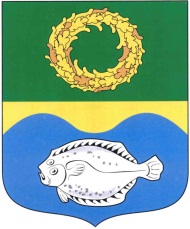 ОКРУЖНОЙ СОВЕТ ДЕПУТАТОВМУНИЦИПАЛЬНОГО ОБРАЗОВАНИЯ«ЗЕЛЕНОГРАДСКИЙ МУНИЦИПАЛЬНЫЙ ОКРУГКАЛИНИНГРАДСКОЙ ОБЛАСТИ»РЕШЕНИЕот                      2024 г.                                                                      № Зеленоградск Об утверждении отчета об исполнении бюджета муниципального образования «Зеленоградский муниципальный округ Калининградской области» за 2023 годРуководствуясь статьями 264.2, 264.4, 264.6 Бюджетного кодекса Российской Федерации, решением окружного Совета депутатов Зеленоградского городского округа от 16.12.2015 № 330 «Об утверждении Положения о бюджетном процессе в муниципальном образовании «Зеленоградский городской округ» окружной Совет депутатов Зеленоградского муниципального округаРЕШИЛ:1. Утвердить отчет об исполнении бюджета муниципального образования «Зеленоградский муниципальный округ Калининградской области» за 2023 год по доходам в сумме 2 318 652,31 тыс. рублей и по расходам в сумме 2 256 114,82 тыс. рублей с превышением доходов над расходами (профицит бюджета) в сумме 62 537,49 тыс. рублей согласно приложениям 1 - 6.2. Опубликовать решение в газете «Волна» и разместить на официальном сайте органов местного самоуправления Зеленоградского муниципального округа.      3. Решение вступает в силу со дня официального опубликования.ГлаваЗеленоградского муниципального округа                                Р.М. Килинскене